Zaključci 31. sjednice Školskog odbora održane 01.06.2023. godine.Verifikacija zapisnika s 29. i 30. sjednice školskog odboraDonošenje Pravilnika o radu Osnovne škole Tina UjeviéaIzmjene Godišnjeg plana i programa rada za školsku godinu 2022./2023.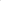 Davanje prethodne suglasnosti ravnateljici škole za zasnivanje radnog odnosa za radna mjesta:-učitelj/ica edukacijski/ska rehabilitator/ica na neodređeno, puno radno vrijeme - 1 izvršitelj-učitelj/ica matematike na neodredeno, puno radno vrijeme - 1 izvršitelj-kuhar/ica na neodredeno, puno radno vrijeme - 1 izvršitelj	          -voditelj/ica računovodstva na odredeno, puno radno vrijeme - 1 izvršitelj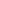 RaznoZaključak 1.Zapisnici s prethodnih 29. i 30. sjednica jednoglasno se usvajaju.Zaključak 2.Članovi Školskog odbora jednoglasno donose Pravilnik o radu Osnovne škole Tina Ujevića. Zaključak 3.U Godišnjem planu i programu promijenjen je termin Terenske nastave zbog dugotrajnog kišnog razdoblja, te je s predviđenog datuma 17. svibnja prebačen na 6. lipnja, za razrednu nastavu, a 20. lipnja za predmetnu nastavu. Novi termini su isplanirani tako da ostane još vremena za završne ispite i usmena odgovaranja. Članovi Školskog odbora se slažu i odobravaju izmjene.Zaključak 4.Članovi Školskog odbora jednoglasno daju prethodnu suglasnost za zasnivanje radnog odnosa za radno mjesto učitelj/ica edukacijski/ska rehabilitator/ica na neodređeno, puno radno vrijeme s N.M.Članovi Školskog odbora jednoglasno daju prethodnu suglasnost za zasnivanje radnog odnosa za radno mjesto učitelj/ica matematike na neodređeno, puno radno vrijeme sa Z.M.Članovi Školskog odbora jednoglasno daju prethodnu suglasnost za zasnivanje radnog odnosa za radno mjesto kuhar/ica na neodređeno, puno radno vrijeme s H.D.Članovi Školskog odbora jednoglasno daju prethodnu suglasnost za zasnivanje radnog odnosa za radno mjesto voditelj/ica računovodstva na određeno, puno radno vrijeme s M.S.Zaključak 5.Ravnateljica izvješćuje članove Školskog odbora o upitima Vijeća roditelja o jednosmjenskom radu. Prostorije kojima raspolaže OŠ Tina Ujevića nisu adekvatne za svih 17 razrednih odjela. Od svih prostorija, 12 zadovoljava pedagoški standard o kvadraturi, pa trenutno nije moguće realizirati nastavu za sve razredne odjele u jednoj smjeni. Za tu svrhu, potrebne su građevinske preinake. Ravnateljica je bila 6. veljače 2023. na sastanku s pročelnikom Gradskog ureda.Predsjednica Školskog odbora:Alena Kundid